Уведомление об организованной перевозке групп детей автобусами теперь можно подать в электронном виде!

На официальном сайте Госавтоинспекции начал работу новый сервис!
Он гарантирует передачу уведомления об организованной перевозке групп детей автобусами в режиме реального времени в банк данных, где оно сразу же доступно для рассмотрения сотруднику Госавтоинспекции. Заполнение заявки формализовано, что облегчает его обработку, в ходе которой сотрудником Госавтоинспекции через форму уведомления добавляется резолюция и, при необходимости, комментарий по выявленным нарушениям.

Напомним, ранее при организации поездки группы детей на автобусе, заинтересованные лица должны были направить уведомление в адрес ГИБДД в письменном виде.

Теперь же организатор поездки помимо подтверждения на официальном сайте Госавтоинспекции самого факта отправки уведомления посредством специальной ссылки имеет возможность отслеживать все стадии рассмотрения уведомления, включая комментарии к резолюциям. А в случае указания электронной почты при заполнении формы уведомления он получает автоматически направляемые сообщения о ходе рассмотрения уведомления.

Кроме того, при наличии адреса электронной почты и телефона обратной связи имеется возможность оперативно предупредить заявителя об имеющихся неблагоприятных факторах по маршруту перевозки (перекрытие движения, ремонт дороги и т.д.), чем повысить уровень безопасности перевозки групп детей.

Новая услуга доступна на сайте гибдд.рф в разделе «Сервисы – Уведомление о перевозке групп детей». (https://гибдд.рф/transportation)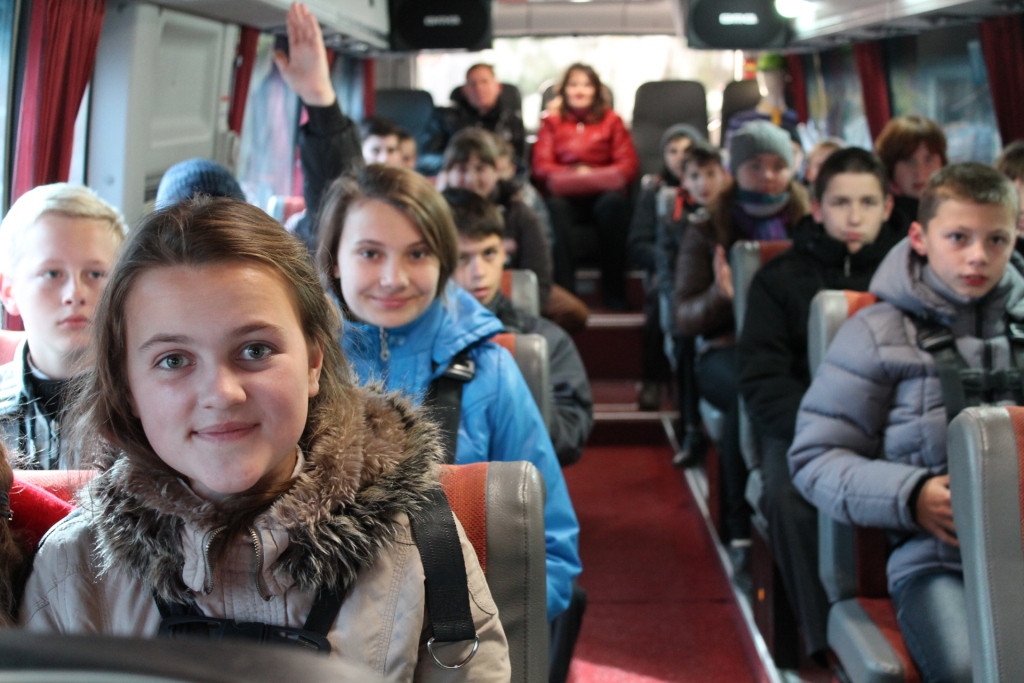 